Вид проекта: групповой, игровой, творческий.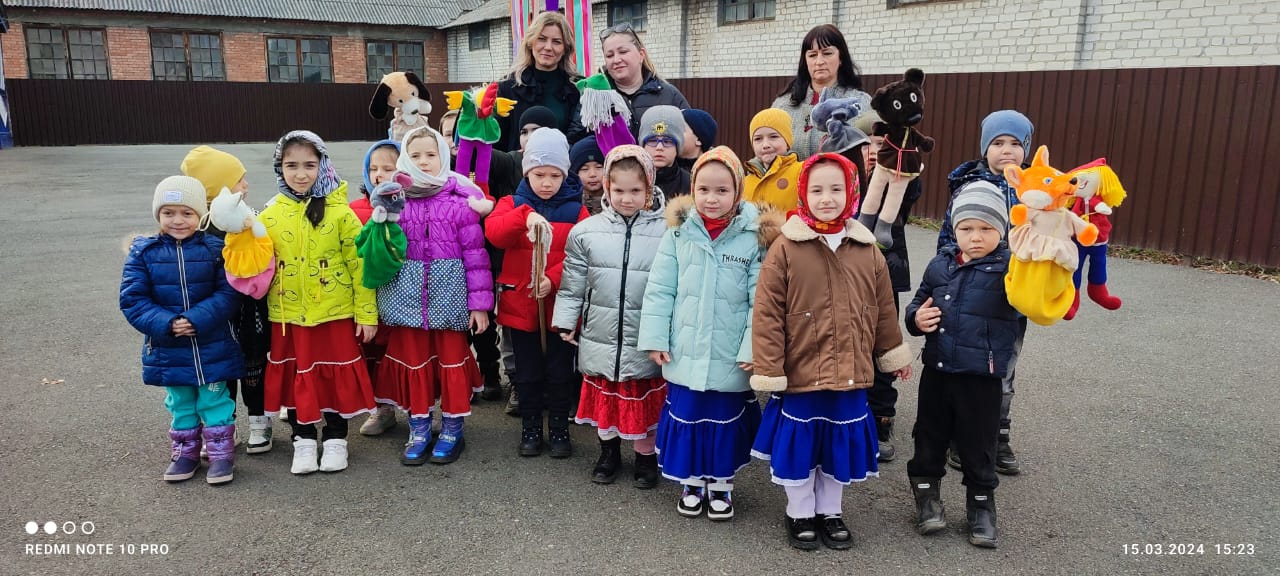 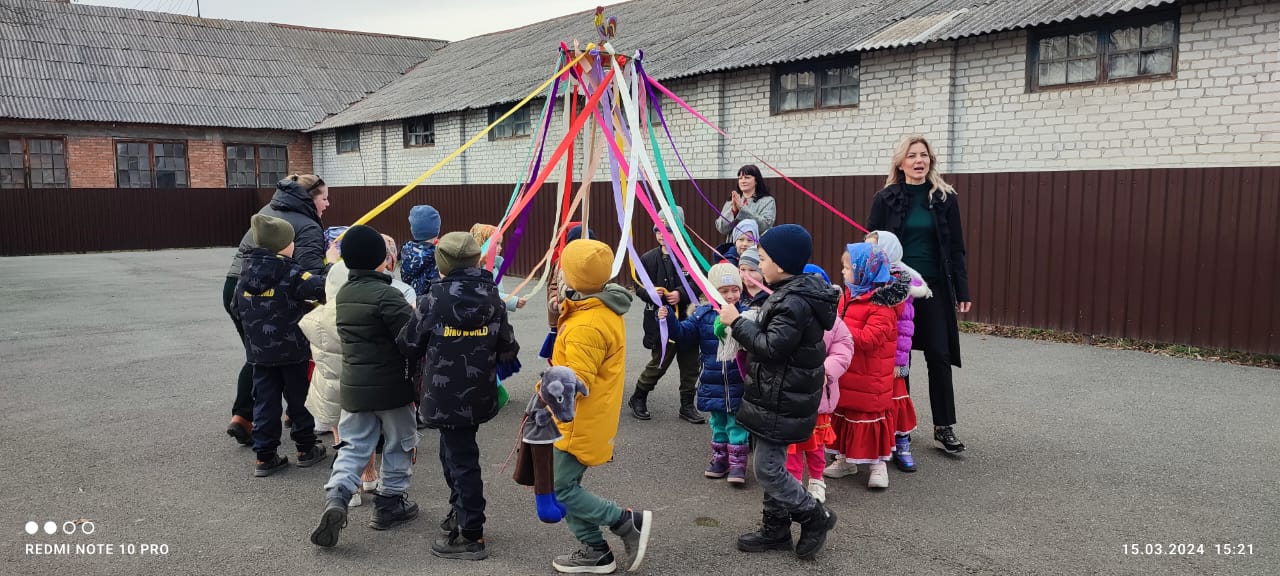 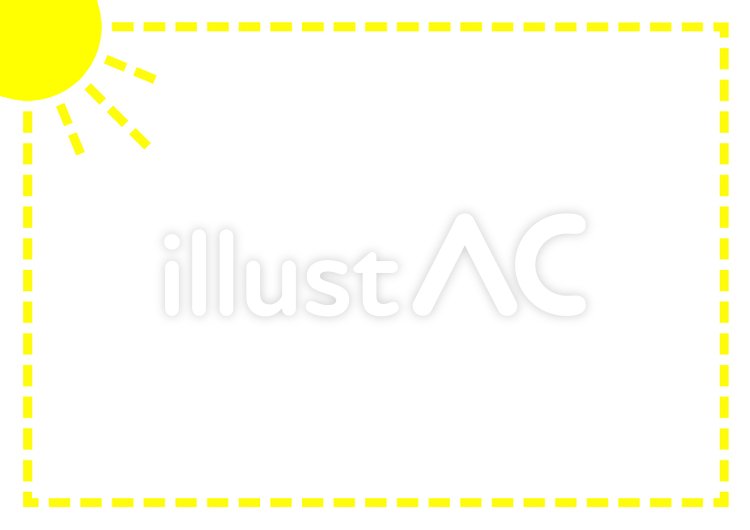 Продолжительность проекта: краткосрочный (1 неделя).Проблема:Имея богатейшие народные традиции в проведении календарных праздников,в том числе праздника Масленицы, в котором переплелись народные иправославные корни, мы отходим от этих традиций, тем самым лишаемвозможности детей прикоснуться к духовно-нравственным основам, клучшим образцам устного и музыкального народного творчества.Актуальность проекта:Россия богата своими традициями, обычаями, народными праздниками.Одним из таких праздников является большое народное гулянье в концезимы «Масленица». Здесь всегда находятся желающие силой потягаться,удаль свою показать, вкусными блинами угоститься да песни попеть.Масленица один из самых радостных и светлых праздников на Руси.Новизна проекта:Данный проект рассчитан на полноценное погружение детей, родителей исотрудников ДОУ в атмосферу подготовки и проведения празднованияМасленичной недели. Соприкосновение с древнерусскими традициямиспособствует формированию более глубоких и эмоционально насыщенныхпредставлений детей и их родителей о традиционной русской культуре,способствует более занимательному и продуктивному знакомству с историейи традициями русского народа. При разработке проекта были учтенытребования ФГОС. Данный проект построен на интеграции всехобразовательных областей программы. В ходе реализации проектаиспользуются как традиционные формы процесса воспитания, развития иобучения детей, так и современные ИКТ, здоровьесберегающие технологии,особое внимание уделяется личностно-ориентированному подходу вобщении с детьми, тесному сотрудничеству с родителями.Цель проекта:– Формировать представление о народных традициях у детей дошкольноговозраста путем погружения в атмосферу праздника Масленица.– Приобщать детей к традициям и обычаям русского народа.– Способствовать общему развитию детей и формированию национальнойкультуры детей и взрослых через воспитание любви и развитие интереса кнастоящему и прошлому родной страны, родного края.Задачи:1 Дать, первоначальные представления о русском народном празднике«Масленица», с характерными для него обрядами.2 Познакомить детей с русскими традициями гостеприимства, с блюдамирусской кухни, историей появления блинов.3 Развивать коммуникативные навыки, формировать умение помогать другдругу, общаться друг с другом.4 Воспитывать интерес и любовь к русскому национальному фольклору,эмоциональное сопереживание и желание участвовать в игре-действии.Участники проекта:Дети старшей группы, воспитатели, музыкальный руководитель, родители.План работы для воспитателя:- определение цели и задач проекта;- сбор информации об истории праздника;- подбор и изготовление наглядно-дидактического материала;- составление сценариев развлечений, конспектов НОД, консультаций дляродителей;- подбор библиотеки с устным народным творчеством, малымифольклорными жанрами художественной литературы русского народа;- создание предметно-пространственной развивающей среды, связанной стематикой проекта;- информирование родителей о предстоящем мероприятии;- индивидуальные консультации родителей по участию в ходе реализациипроекта и заключительном праздничном мероприятии;- Организовать для родителей выставку детских работ;- Организовать фотовыставку «Наша масленичная неделя»;Формы организации:- Беседа, общение.- Игры: дидактические, сюжетные, пальчиковые, хороводные, подвижные.- Моделирование.- Экскурсия.- Слушание и разучивание фольклорных произведений.- Развлечение.- Просмотр презентаций и мультфильмов, рассматривание репродукцийкартин, иллюстраций, предметов народного быта и декоративно-прикладногоискусства.- Интегрированная ООД.- Совместные мероприятия педагогов, детей и родителей.- Консультации.Виды совместной деятельности воспитателя с детьми:– Беседа: «Что такое Масленица».– Рисование «Широкая масленица ».- Лепка «Блины»-Аппликация «Масленичное солнышко»- Игры «Карусель», «Веселый бубен».Игра-забава «Валенок», « Пирог».-Песни про масленицу– Пальчиковые игры: «Солнышко-ведрышко», «Снежки»;-Детские частушки про масленицу.-Стихотворение про масленицу.-Хоровод «Как на тоненький ледок»Работа с родителями:– Консультация для родителей: «Масленица широкая».– Привлечь родителей к приготовлению блинов вместе с детьми.– Порекомендовать посетить Масленичные гуляния в городском саду ввоскресение.-Папка передвижка «Масленица».Ожидаемый результат:– Дети должны получить первичные представления о празднике Масленица;– Получение представлений о народных играх, обрядах;– Получение эмоционального удовлетворения от участия в празднованииМасленицы;– Развитие творческих способностей через продуктивные виды деятельности;Этапы проекта.Подготовительный этап: постановка мотивации цели и задач поознакомлению с традициями празднования Масленицы.- Создать условия для формирования интереса к празднику.-Помочь детям выбрать активную и посильную задачу на определённыйотрезок времени.-Составить план совместных действий с детьми, поиск и сбор информации опразднике.- Подобрать материал, пособия и литературу по теме (художественное слово,наглядный материал, музыкальный репертуар).- Подготовить наглядный и консультационный материал для родителей.-Привлечь родителей к участию в проекте.Основной этап: формирование представления у дошкольников о русскойнациональной традиции встречи весны.- Знакомство с историей, традициями, особенностями праздника Масленица.-Заучивание закличек, стихов, русских народных песен, пальчиковых игр.-Разучивание хороводных игр.Заключительный этап: обобщение знаний детей о Масленице.-Организовать для родителей выставку детских работ.-Организовать фотовыставку «Наша масленичная неделя».БЕСЕДА НА ТЕМУ « МАСЛЕНИЦА»Цели:• Знакомить детей с народными традициями – праздником Масленицей,историей её возникновения. Приобщать к истокам народной культуры.• Объяснить значение пословиц.• Упражнять в умении отвечать на вопросы, в изменении слова.• Воспитывать интерес к народной культуре. Обогащать словарь.Ход:Воспитатель: Ребята, какое сейчас время года? Какие вы знаете зимниепраздники? Есть старинный народный праздник «Проводы русской зимыили Масленица». Что вы о нем знаете? Хотите узнать о нем?В некотором царстве, в тридесятом государстве жили-были Зимаи Масленица. Зима напоминала Снежную королеву. Она была красивая, нохолодная. Вместо глаз у нее были колючие льдинки. Вместо губ – губы,покрытые инеем. У нее были длинные белые волосы. Ее наряд удивлял своейбелизной. Были у нее слуги: холодный ветер и злая вьюга.А Масленица была добрая, красивая, приветливая. Глаза голубые, словновесеннее небо. Губки алые, щечки румяные. Она всегда ходила в длинном,ярком сарафане. Ее верными друзьями были птицы и животные. Люди оченьлюбили Масленицу. В конце февраля все с нетерпением ждали с ней встреч.Они знали, что как только придет Масленица, все проводят зиму и будутвстречать весну.Один раз рассердилась Зима на людей и решила не допуститьвстречи Масленицы с людьми. Уж очень все хотели поскорее проводить ее, аЗима задумала завладеть всем царством. Она мечтала, чтобы царствопревратилось в ледяное королевство. Приказала тогда Зима своим слугам:- Ветер, вьюга, занесите снегом все дороги, закружите так, чтобы люди несмели выходить из дома. Если они не встретятся с Масленицей, то и Весна кним не придет!И задул ветер, и разыгралась вьюга. Сидят люди дома, на улицу боятсявыйти. Видит Масленица – плохо дело. Что делать, как людям помочь?Солнце не показывается, а снега все больше и больше становится. Нерастопить солнышку сугробы, не доберется весна по такому снегу к людям.Осталась одна неделя, и Масленица придумала вот что. Стала она ходитьпо дворам. Да говорить людям, чтобы стряпали они блины без устали всюнеделю. Послушались ее люди. Пекли каждый день блины.Забирала Масленица блинчики и раскидывала их по дорогам. А блинчикигорячие, румяные, круглые, словно солнышко. Куда блин попал, тампроталинка появилась. Детишек Масленица заставила горки строить дагромче смеяться, когда кататься будут. Пусть Зима позлиться! И обязательноесть всем блины, чтобы душа не смогла в льдинку превратиться, чтобы нестать холодными, бездушными слугами Зимы.Делали люди все, что Масленица подсказала, но этого оказалось мало.Нужно было много тепла. Что делать?- Сожгите меня, - сказала Масленица. Жалко людям Масленицу, да ничегоне поделаешь. Попросили люди у нее прощения за все, друг у другапопросили прощения и уже хотели Масленицу поджечь, как какой-томальчик закричал:_ Стойте! Давайте сделаем соломенное чучело!Обрадовались люди, построили огромное чучело и сожгли его. Пламябыло такое, что последний снег растаял. Теперь люди знали, что веснаобязательно до них доберется. А за доброту Масленицы, за ее открытуюдушу стали ее называть Широкой Масленицей.Понравилась вам сказка?- О ком она?- Какая была Зима?- Какая была Масленица?- Что задумала Зима?- Что придумала Масленица?- Зачем нужно было есть блины?- Почему Масленица хотела, чтобы люди ее сожгли?- Из чего люди сделали чучело?Физминутка (Включение песни)У весны сегодня день рождения! (Хлопки)Угощаемся блинами и печеньем! (Хлопки)Зиму просим поскорее уходить! (Хлопки)Рубль последний здесь готовы прокрутить! (Притопы)За игру вручу коробочку конфет! (Хлопки)Вы откроете, а там – ничего нет! (Притопы)Бабы, девки очаги все разожгли! (Хлопки)Всем блиночков, всем блиночков напекли! (Хлопки)Блины е мёдом да с вареньем! (Хлопки)Не блины, а объеденье! (Хлопки)Блины сладкие с начинкою! (Хлопки)А иные и с подушками! (Притопы)А другие и с ракушками! (Притопы)Масленица символизировала собой прощание с зимой и встречу с весной.В конце зимы, когда солнышко начинало пригревать, а дни становилисьвсе длиннее, на Руси устраивались шумные гулянья, которые продолжалисьцелую неделю. В больших городах и селах люди съезжались на знаменитыеярмарки, где шла не только бойкая торговля, но и были другие развлечениясо скоморохами и ряжеными. Целую неделю длилось народное гулянье,люди веселились, ходили друг к другу в гости. В этот праздник люди катались на лошадях, на санях, устраивали ледяныегорки, играли в снежки, пели песни, водили хороводы. Девушки наряжалисьи ходили качаться на качелях. Катались на ледяных горках. Дети лепилиснежных баб, катали их на горке, веселились. В понедельник строили чучело.Всю неделю продолжались народные гуляния. В конце недели, ввоскресенье, люди просили друг у друга прощения и поджигали чучело.С масленицей связано большое количество поговорок.Словесная дидактическая игра «Какие бывают блины»Обыкновенный блин можно назвать разными необыкновенными словами,слушайте внимательно, подсказывайте старательно :На тарелке он один - называем просто. (блин).Много испекли их мы - тогда назовем. (блины).Испекли для дочек - назовем. (блиночек).Будет кушать их сынок - назовем тогда. (блинок).Огромный, как домище - назовем. (блинище).- Скажите, ребята, как вы поняли, что это за праздник Масленица?Когда приходит Масленица?Как люди празднуют ее?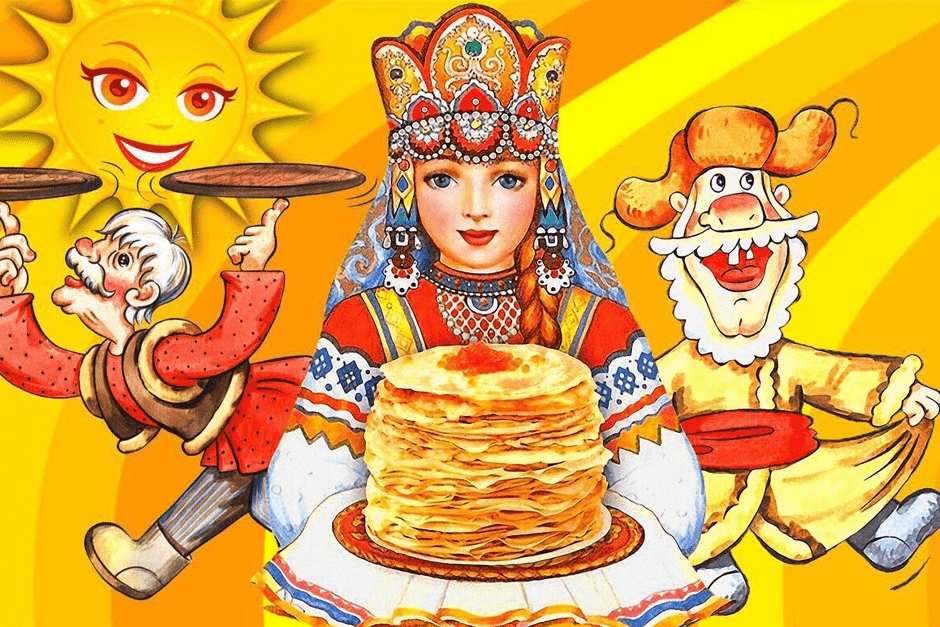 Конспект занятия по рисованию «Широкая масленица»Цель: Создание положительного эмоционального фона, развитиетворческих способностей детей.Задачи: Образовательные: Познакомить детей с традициями русского народа:дать представление о празднике «Масленица».; активизировать словарьсловами «масленица», «блины»; закрепление понятий «передний план изадний» в рисовании; закреплять умение выделять в основе композициипростые геометрические фигуры;Развивающие: корригировать и развивать мелкую моторику кистей рук;Закрепление понятий «передний план и задний» в рисовании; Закреплятьумение выделять в основе композиции простые геометрические фигуры;Воспитательные: Вызывать у детей положительный эмоциональныйотклик на прекрасное; воспитать интерес к народной культуре. Обогатитьсловарный запас.Материал: листы бумаги, гуашь, кисточки толстая и тонкая, стаканчики сводой.Ход занятия:-Ребята, мы с вами всю неделю праздновали масленицу. Напомните,пожалуйста, как мы отмечали тот праздник? Ответы детей.- А что это за праздник такой: Масленица? Ответы детей: Проводы зимы.Кто назовет мне главный символ Масленицы? Ответы детей: Блины ичучело… А почему именно блины? Ответы детей: Блин похож на солнышко,которое ждут после долгой зимы.-Правильно, блинов пекли много и разных. Толстые, тонкие, с начинкой ибез, с большим количеством масла. У каждой хозяйки были свои рецептыприготовления блинов. Всё это делалось дляприглашения, «умасливания» солнца, отсюда произошло и название– «Масленица».Сейчас мы будем с вами рисовать главные символы Масленицы :солнышко и блинчики. Посмотрите, что больше солнце или блины? (солнце).На фоне солнца что нарисовано? (Блины). Что находиться ближе к нам:солнце или блины? (Блины). Что находиться на заднем плане? (Солнце).Какие геометрические фигуры спрятались на рисунке и где? (круг – этосолнце, треугольники – это лучики, квадрат – это стопка блинов, овал – этотарелка.Продуктивная деятельность:Возьмите листы бумаги и карандаш. Я вам сейчас буду показывать, какмы с вами будем рисовать. Во весь лист бумаги мы будем рисовать солнце случиками. Сначала рисуем круг от руки или кому хочется можновоспользоваться блюдцем. (Воспитатель пошагово показывает,как рисовать). Теперь вокруг солнца рисуем лучи, треугольнойформы. Треугольники могут быть разные: большие и маленькие, вытянутые,равносторонние и другие. Наше солнце почти готово, осталось нарисоватьличико ему, но это мы сделаем позднее. А сейчас рисуем стопку блинов.Отступаем от нижнего края листа – три пальца, здесь будет стоять тарелка сблинами, и рисуем квадрат или прямоугольник. Это и есть наши блины,которые мы видим с боку. Ребята, а какой формы мы видим верхнийблин? (Овальной). Правильно. Именно так мы его и нарисуем. Для этогосоединяем две верхние точки прямоугольника полукруглой линией сверху, азатем также и снизу.-Посмотрите, наши блинчики лежат на тарелке, которая больше чемблины. Тарелка какой формы? (Овальной). Посмотрите, как я ее нарисую. Яотступлю от нижней стороны прямоугольника, то есть от стопки блинов, инарисую овал.Лишние линии удалите с помощью ластика. Наша Масленица готова сраскрашиванию. Ребята, а зачем у вас две кисточки? Ответы детей: Толстаякисть для закрашивания фона, а тонкая кисть для прокрашивания мелкихдеталей. Правильно, тонкой кистью мы будем рисовать солнышку глаза иулыбку, а также самым кончиком кисти мы будем рисовать волнистые краяблинов коричневой краской. Мы будем как бы выполнять штриховкупрямоугольника вдоль длинной стороны, изображая много-много блинов натарелке.Но, перед тем, как начать раскрашивать свои картины, я предлагаюразмять пальчики.Пальчиковая гимнастика.Вкусные блины бабушка пекла,Всех своих внучат обедать позвала:(произвольные движения кистями рук)Васю, Сашу, Ксюшу, Нику,Кристину, Лену, Веронику (загибаем пальчики)Все за стол садятся дружно (сжимаем кулачки)Ведь давно обедать нужно! (разжимаем кулачки, энергичныепотряхивания кистями рук)Блинчики вареньем смажем, (гладим одну ладошку другой).Бабушке (спасибо) скажем! (сжимаем и разжимаем кулачки). Детиприсаживаемся за свои столы.Наши пальчики готовы, можем приступать к раскрашиванию.Анализ работ.Давайте посмотрим, какие чудные румяные блины вы напекли.-Ребята, на ваших рисунках солнышко улыбается, как вы думаете, чемуоно радуется? (Ответы детей);-А вы почему хотите, чтобы поскорее пришла весна?- Сейчас мы объединим наши работы в одну (вывешиваем работы надоску). Полюбуемся, какие вы художники. Мне кажется, что в нашей группеуже наступила весна, посмотрите как ярко стало и теплее от вашихсолнышек.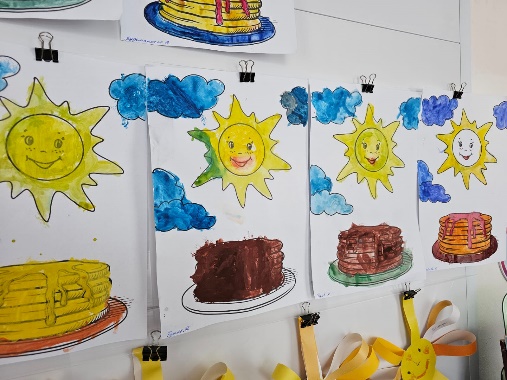 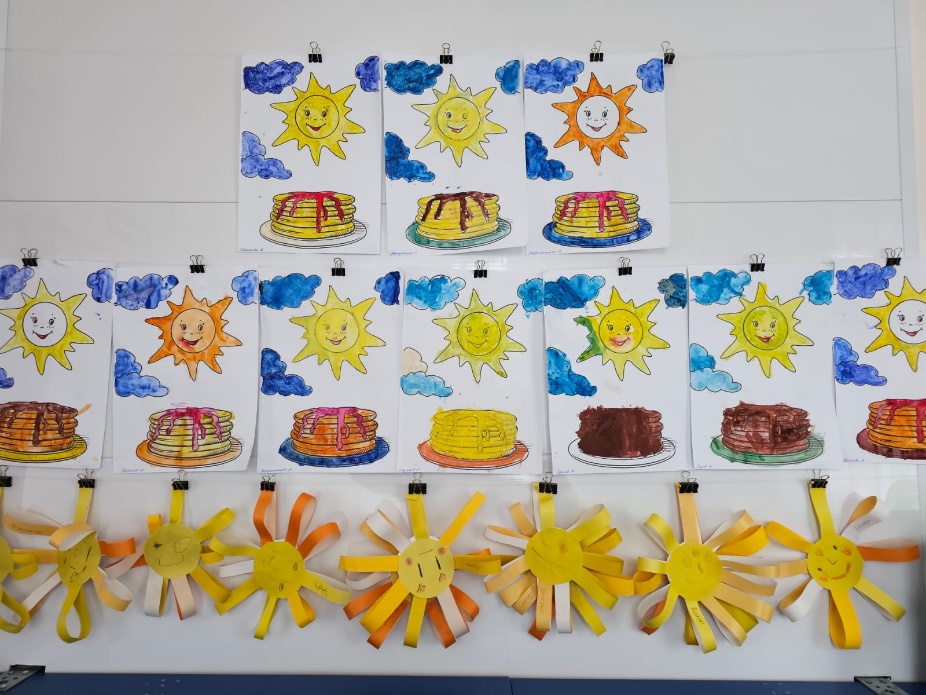 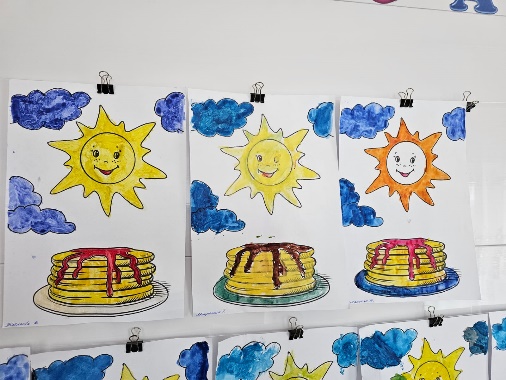 Конспект занятия по лепке в старшей группе «Блинчики»Задачи:Образовательные: продолжать учить лепить предметы округлойформы; формировать умение передавать в лепке выбранный объект,используя усвоенные ранее приемы.Воспитательные: воспитывать отзывчивость и интерес к лепке изпластилина.; воспитывать аккуратность во время лепки.Развивающие: развивать интерес к национальным праздникам русскогонарода; развивать эстетическое восприятие.Материалы: пластилин, доски для лепки, иллюстрации по теме«Масленичная неделя», кукла –Катя.Ход ООД1.Организационный момент.Воспитатель: (рассказ сопровождается показам иллюстраций в альбоме«Масленица»)Совсем недавно мы встречали Новый год, радовались рождественскимпраздникам и русской зиме с ее белыми снегами, санками, играми, сильнымитрескучими морозами. Но вот появилось солнце яркое, веселое, длиннее сталдень, и мы понимаем, что скоро наступит весна.Зима силу теряет, чуете?Тёплые дни наступаютПора зимушку провожатьВесну - красну встречать.Еще у древних славян был праздник, знаменовавший собой проводы зимы.Из далеких языческих времен пришла к нам Масленица, честная Масленица,широкая Масленица. Любили на Руси Масленицу - праздник озорной,веселый, отчаянный.Масленица несла свет и радость скорой весны. Ее повсюду ожидали сбольшим нетерпеньем. В народе говорили: '"Хоть с себя заложить, аМасленицу проводить". Считалось, что если плохо отпраздновать ее, топридется жить в горькой нужде. Масленицу называют широкая. Как выдумаете почему? Масленица была самым весёлым и разгульным праздником.Длился праздник целую неделю! Ярмарки, уличные игры, скоморохи,пляски, песни. За это и величали в народе широкой Масленицей!Имя свое Масленица получила от обильной и масляной еды, которойполагалось угощаться всю неделю. По народным поверьям необходимо былопомочь солнцу победить злую морозную зиму, и любимой на Масленицеедой были блины круглые, румяные, с пылу, с жару, похожие на лик солнца.Объедание - самая примечательная черта праздника. Это должносимволизировать сытую жизнь в течение года.Масленицу величаемИ чего ей только не обещаем:Реки сметаны,Горы блинов,Лишь бы скорей приехала онаЧестная, веселая, широкая боярыняВо многих семьях блины начинали печь с понедельника. Каждая хозяйкаимела свой рецепт приготовления блинов и держала его в секрете от соседей.Обычно блины пеклись большие во всю сковородку, тонкие, легкие. К нимподавались разные приправы: сметана, яйца, икра и т.д. Масляный блин -символ солнца, солнечных дней, хорошего урожая, здоровых людей.Как в пословице говорится:"Без блинов не Масленица"."Блин красив и горяч, как горячее всё прогревающее солнце".Воспитатель: -Ребята , а теперь поиграем.Подвижная игра «Яблочко»2 Стук в дверь.Воспитатель: -Кто то к нам пришел. (воспитатель вносит в группу куклу –Катю)Кукла-Катя: -Здравствуйте ребята! Меня зовут Катя. Вы знаете какой сейчаспраздник? Правильно, Масленица. Чем в этот праздник угощают гостейхорошие хозяйки? Правильно блинами, ватрушками, пирогами, кренделями.Вы меня угостите?(ответы детей)3 Продуктивная деятельность детей.Воспитатель предлагает детям пройти за столы и приступить к изготовлениюугощений.(сопровождающая музыка)Воспитатель: Сначала мы с вами сделаем тарелочку для блинов, для этогонужно взять пластилин любого понравившегося вам цвета и скатать шар,затем расплющить его. Вот у нас получилась замечательная тарелка.-Ребята ,а какое самое главное было угощение – блины.-На что блин похож? (Ответы детей). Блин-это маленькоесолнышко. Какой формы блин? Какого цвета блин? Чем большеблинов пекли, тем быстрее весна приходила.-Давайте и мы «напечем» блинчики. Для этого мы возьмемпластилин (какого?) желтого цвета. Какую форму имеет блинчик?Нарисуйте круг пальчиком в воздухе. Чтоб «испечь» блин, мысначала скатаем пластилин в шар (показывает, дети повторяют),затем расплющим его, вот так (показывает). Получился у насрумяный блин. Вы можете слепить три или четыре блинчиков и положить ихв стопочку на тарелку.-Ребята, мы «испекли блинчики», осталось их украсить ягодами, это можетбыть смородина, клубника ,голубика.(Дети выполняют продуктивную деятельность, лепят, педагог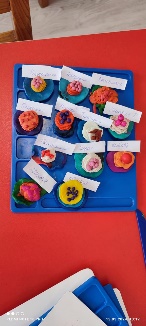 наблюдает, оказывает индивидуальную помощь.)4.Анализ.Воспитатель :-Сколько много угощений вы приготовили для нашей гостьи,пойдемте угощать её. (Предложить каждому ребенку рассказать , что онприготовил для куклы). Молодцы ребята, вы сегодня все постарались, кукле– Кате очень понравились ваши лакомства.(Кукла прощается с детьми)Конспект занятия по аппликации в старшей группе «Масленичное солнышко»Цель: Приобщать детей к русским традициям, к родной культуре.сскимтрадициям, к родной культуре.Задачи:Познакомить детей с русским народным праздником Масленица, еезначением, символами, традициями проведения праздника.Знакомить с русскими народными играми; учить в них играть, соблюдаяправила, используя заклички.Развивать непосредственного эмоционального восприятия.Воспитывать уважительное отношение к традициям русского народа,любовь к родному краю.Предварительная работа:- Знакомство с русским народным фольклором (пословицы, потешки,скороговорки, заклички, перевалки).- Знакомство с русскими народными играми.- Просмотр мультипликационных и художественных фильмов отрадиционных русских праздниках.- Изготовление сувениров.Демонстрационный материал:Игрушки, иллюстрации с народными гуляниями.Ход занятия:Воспитатель:- Ребята, я хочу вас познакомить с весёлым праздником - Масленицей.Вызаметили, что дни постепенно становятся длинными и светлыми, небо -голубым, а солнце - ярким. Именно в это время на Руси устраивалисьнародные гулянья. И назывался этот праздник - Масленица. Весёлый иозорной длится целую неделю. В эти дни устраивались игры, выступленияряженых, пляски. В народе недаром этот праздник называлиширокой Масленицей. С песнями и весёлыми закличками звали Солнышко,чтобы оно теплее согревало землю, а Весна - красна не задерживалась.Воспитатель:- В старину, когда ваши бабушки были маленькие, чтобы солнышко грелосильнее, пели солнышку песенку :Солнышко, покажись!Красное, снарядись!Поскорей, не робей,Нас ребят обогрей!Воспитатель:- Из соломы делали чучелу возили ее по деревне на седьмой день еесжигали.Раньше водили на площади хороводы, пели песни катались на санкахвеселились, а символ масленицы символизировал блин. Блины пекли целуюнеделю угощали гостей детей.Воспитатель:- Ребята, а кто скажет на что похож блин?Дети:- На солнце.Воспитатель:- Правильно, блин похож на солнце, он такой же круглый, желтый итеплый, как солнце. Предлагаю вам поиграть в игру, которая так иназывается «Гори, Солнце, ярче!»Игра «Гори, Солнце, ярче!»В центре круга - ребенок - «Солнце» (на голову ребёнка надеваютшапочку с изображением солнца).Дети хором произносят:Гори, солнце, ярчеЛето будет жарче,а зима теплее, а весна милее.- Горю!(Дети идут хороводом. На 3-ю строку подходят ближе к «солнцу», сужаякруг, поклон. На 4-ю - отходят, расширяя круг. Наслово «Горю!» - «солнце» догоняет детей. Игра проводится 1-2 раза).Воспитатель:- А сейчас я предлагаю сделать аппликацию солнышко. Сделаем, ребята?Дети:- ДаВоспитатель:- Ребята, посмотрите у каждого из вас лежат кружочки и полоски,вырезанные мной заранее. На готовые круглые формы, мы с вами по краюнанесем клей. Затем наклеим лучики. Солнышко светит во все стороны, илучики мы будем приклеивать со всех сторон. (Дети выполняют работу попоказу воспитателя)Хорошо промазать клеем внутреннюю часть в центрпоместить палочку. Склеить половинки. Солнышко на палочке готово!- Ребята, а что нужно сделать, чтобы аппликация понравилась нашимродителям?Дети:- Стараться!Воспитатель:- Правильно, нужно очень сильно стараться приклеивать аккуратно. (Детиприступают к выполнению задания, воспитатель оказывает посильнуюпомощь).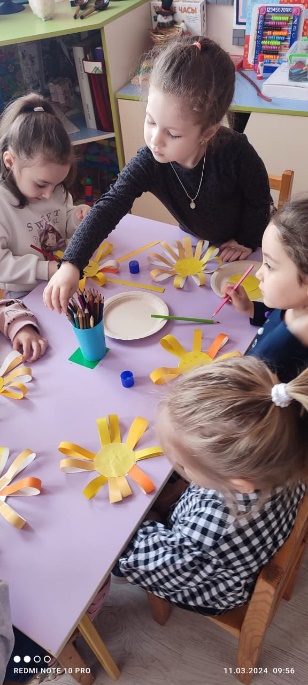 Воспитатель: Молодцы, ребятки, вы очень постарались,красивые солнышки у вас получились.Игры про масленицуПальчиковая игра «СОЛНЫШКО-ВЕДРЫШКО»- Солнышко-вёдрышко! (Руки поднять вверх и развести в стороны).Взойди поскорей,Освети, обогрей (Руки развести перед собой).Телят да ягнят, (Пальчиками правой руки «пробежаться» по левой руке снизувверх).Ещё маленьких ребят (Пальчиками левой руки «пробежаться» по правой рукесверху вниз).Игра-забава «Валенок»Две команды по 6 человек, у первых игроков в руках детские валенки, посигналу, бросают кто дальше. На место падения валенка ставиться конус.Если следующий ребёнок кинет валенок дальше, то конус переставляется,если нет, остаётся на месте.Игра ПирогИгроки становятся в две шеренги друг против друга. Водящий приседает вцентре, он — пирог. Играющие поют и показывают движения.Экий он высоконький, Руки поднимают вверх.Экий он широконький, Руки в стороны.Экий он мягонький. Руками гладят живот.Первый в каждой шеренге бежит и дотрагивается до пирога. Кто первыйкоснулся — уводит его к себе в шеренгу, кто опоздал — становится пирогом.Игра продолжается, пока интересно играть. По окончании можно посчитать вкакой команде больше игроков.Подвижная игра «Веселый бубен»Дети образуют большой круг. Передают бубен из рук в руки по кругу ипроговаривают слова:Ты катись веселый бубен,Быстро, быстро по рукам,У кого остановился,Тот сейчас станцуем нам!Подвижная игра «Солнышко». Все группы.По считалочке выбирают водящего — солнышко. Остальные дети встают вкруг. Солнышко (Весна) стоит посредине круга, все поют:Гори, солнце, ярче!Лето будет жарче,А зима теплее,А весна милее!На первые две строчки дети водят хоровод, на последующие двеповорачиваются лицом друг к другу, делают поклон, затем подходят ближе ксолнышку. Оно говорит: «Горячо!» — и догоняет детей. Догнав играющего,дотрагивается до него, ребенок замирает и выбывает из игрыХоровод «Как на тоненький ледок»(идут по кругу, поют и выполняют движения по тексту)Как на тоненький ледокВыпал беленький снежок.Соберёмся все в кружок,Все потопаем, все потопаем.Будем весело играть,Будем ручки согревать,Все похлопаем, все похлопаем.Если холодно стоять,Мы похлопаем опятьПо коленочкам, по коленочкам.Чтобы стало нам теплей,Будем прыгать веселей,Все попрыгаем, все попрыгаем.  Консультация для родителей «Широкая Масленица»                                     Уважаемые родители!Каждый год в нашем детском саду мы проводим праздник «Масленица».Веселый, добрый, удалой, а главное – вкусный праздник очень нравитсядетям! Разрешите пригласить Вас в небольшой исторический экскурс:Масленица — древний языческий праздник до крещения Руси, привязанныйко дню весеннего равноденствия. Отмечали Масленицу семь дней передравноденствием и семь дней после него. Посвящался праздник поклонениюСолнцу – Ярили, которое даёт жизнь всему живому. В честь солнца и пеклиблины — маленькие солнышки. Так что все то, что мы привыкли делать наМасленицу – традиции и обряды, все имеет глубокий смысл и связанно собновлением природы, с плодородием, с почитанием предков и роднойземли. Как раз для того чтобы почтить умерших предков и принято былопечь блины на Масленицу и по традиции блины являлись поминальнымблюдом, первый выпеченный блин отдавался «на помин» или бедномучеловеку, или ложился на припечик - специальное место на печи. Во времяМасленицы женщины не должны были шить, ткать, резать, так каксчиталось, что они могут случайно поранить души предков, спускающиеся снебес в эти дни.Даже игры и забавы несли в себе смысловой подтекст: удаль молодецкаядолжна была пробудить землю от долгого зимнего сна.Не забудьте и о куклах – Масленицах, их мастерили в понедельник:маленькую куколку дарили молодоженам для грядущего достатка иплодородия, а большое чучело Масленицы, сжигалось в субботу, а с нимсжигались беды, невзгоды и несчастья зимы и семьи…С введением христианства масленицу стали праздновать в последнююнеделю перед Великим постом.Вот и все то, чем мы хотели поделиться!Напоминаем: внимательно следите за материалами уголка, ознакомьтесь с«приказом по группе», и дабы не гневить Масленицу, придерживайтесь всехеё рекомендаций!Счастья, достатка и благополучия Вашей семье!Масленичные традицииВ народном календаре февраль называется «сечень», то есть месяц,отсекающий зиму. И хотя поскрипывает еще снежок под ногами, а морозпощипывает щеки, это не пугает. Даже в самые морозные дни ясное небо ияркое солнце обещают скорое тепло.Пришел месяц бокогрей,Бок корове обогрей,И корове, и быку,И седому старику…Такие припевки выкрикивали обычно деревенские ребятишки. В концефевраля начинались отелы, то есть появлялось молоко. « Пролилось маслицена дороги, уноси, зима, ноги» - говорили в народе. Именно на конец февраля– начало марта и приходилось время празднования Масленицы. Хотя она и неимеет в календаре точного срока, праздника этого никогда не пропускали. Небыло на Руси семьи, дома, двора, селения, города, где бы не отмечалимасленичную неделю. Была она всегда шумной, с безудержным весельем, сряжеными, с песнями и играми.Памятна Масленица прежде всего блинами, а их множество видов. Кромеблинов на стол ставили оладьи, вафли разных форм, жаренное в масле тестои любую по вкусу выпечку. Золотистым жаром светились на столе мучныеизделия как маленькие солнечные зайчики. Тесно им было в помещении.Выносили столы на улицы и тут же пекли блины. Рядом шипели самовары, авозле них ставили холодный квас или теплый сбитень. Припасали кпразднику и рыбу, и молочные продукты. Мяса не ели, так как примостиласьМасленица на краю церковного поста и неделя называется «мясопустной»К началу праздника дома все тщательно мыли и скоблили, подбеливалипечи, украшали своим рукоделием, готовили особые костюмы.Первый день недели назывался «встречи» В некоторых средне- июжнорусских губерниях выходили за околицы встречать праздник. ВКалужской губернии это доверяли девушкам. «А вот масленица на дворвъезжает, ее девушки встречают»,- пели они. В Псковской губернии детвора,скатываясь с горок, кричала «Приехала! Пришла Масленица!»Вторник – «заигрыш». Начинались уличные гулянья. Закрывали лицасмешными масками, надевали костюмы. Изменялась внешность, и наступала,как бы новая жизнь - веселая, радостная.В городах и деревнях строили горки, заливали водой склоны. Возле нихсобиралось много молодежи, устраивали веселые катания, играли в снежки.Праздник набирал силу. Со среды или четверга начиналась «широкаяМасленица», на которую звали «гостей со всех волостей». Выездные саниукрашали коврами, раскладывали на них подушки в ярких наволочках. Конивычищены, гривы расчесаны, сбруя сверкает медными бляшками, под дугойзвенят колокольчики.В пятницу выезжали «на тещины вечерки», то есть к «теще на блины».Поженившиеся в этом году должны были обязательно навестить родной доммолодой жены.Последний день Масленицы называли «поцелуйный день», или « прощеноевоскресенье». Хороший существовал обычай: вместе с уходящей зимойотпускать все обиды, накопившиеся за год. Очистить душу, простить всех иполучить прощение для себя. В каждом доме утро начиналось с того, чтодети просили прощения у родителей, младшие - у старших. В знак полногопримирения целовались. Потом шли в другие дома, к родным и знакомым,там повторяли обряд. Даже случайные встречные могли обратиться запрощением и получить отклик сердечной доброты. Россияне становились вэтот день как бы одной большой семьей. Этот последний день был самымшумным и насыщенным развлечениями. Традиционно устраивалисьсоревнования в силе и ловкости: массовые и « один на один». О кулачныхбоях многие знают лишь понаслышке. Но до сих пор помнят правила:лежачего не бьют, в руки ничего не берут. К последнему дню строили вгородах и крупных селах крепости из снега. В прощеное воскресеньеустраивали шумное взятие снежной крепости. Удальцов – победителейкупали в снегу.Чучело Масленицы делали не везде, в основном в средней и южнойРоссии. В воскресный вечер повсюду полыхали костры – «жгли Масленку».Масленицу называли обманщицей: развеселит, раззадорит, полыхнет огнем ипогаснет. С догоравшими кострами заканчивались празднества. Детворесообщали: «Сгорели молоко и масло, остался только редькин хвост навеликий пост».Масленичные обряды с их весельем, огнем костров, катанием в снегахдолжны были растопить, прогнать утомившую зиму. Однако и во времяпоста не забывал народ о встрече весны. Ее ждали, закликали. Чтобыускорить прилет птиц, устраивали 22 марта праздник птиц. Из теста лепилиптичек, раскладывали им крылышки, распускали хвостик, вставляли глазкииз изюминок и сажали в печку. Появлялись оттуда теплые, золотистыептички на радость малышне. Весна, как считали крестьяне, начинается со дняБлаговещенья – 7 апреля. По этому дню примечали погоду на лето: колисолнышко с утра до вечера, об яровых тужить нечего, погода ясная – летогрозовое, а мокро – лето грибное. Смотрели, как прилетают птицы. Раннийприлет жаворонков – к ранней весне. Грач прилетел – через месяц снегсойдет. Птицы вьют гнезда на солнечной стороне – к холодному лету, а есливесной паутины много – к жаркому лету.Пословицы и поговорки о МасленицеБез блина Масленица не масляна***На горах покататься, в блинах поваляться***Не житьё, а масленица***Масленица объедуха, деньги приберуха***Хоть с себя все заложить, а Масленицу проводить***Не все коту масленица, а будет и Великий Пост***Как на масленой неделе в потолок блины летели***Масленицу провожаем, света солнца ожидаем.***Блин не клин – брюха не расколет.***Блинцы, блинчики, блины, как колеса у весны.***Без блинов – не Масленица.***Блин не сноп – на вилы не наколешь.***А самый хладнокровный человек любит горячие блины.***Стихи к празднику МасленицыВас на Масленицу ждем!Встретим масленым блином,Сыром, медом, калачомДа с капустой пирогом.Всех нас пост Великий ждет,Наедайся впрок, народ!Всю неделюшку гуляй,Все запасы подъедай.А придет Прощёный день,Нам покланяться не лень,Приходите в воскресенье -Будем мы просить прощенья,Чтоб с души грехи все снять,С чистым сердцем пост встречать.Скрепим дружбу поцелуем,Хоть и так мы не воюем:Ведь на Масленицу нужноУкреплять любовью дружбу.Приходите в гости к нам,Будем рады мы гостям!***Этот праздник к нам идетРаннею весною,Сколько радостей несетОн всегда с собою!Ледяные горы ждут,И снежок сверкает,Санки с горок вниз бегут,Смех не умолкает.Дома аромат блиновПраздничный чудесный,На блины друзей зовем,Будем есть их вместе.Шумно, весело пройдетСырная Седмица,А за ней - Великий пост,Время, чтоб молиться.Подвижные игры на МасленицуПерезвонХод игры:Играющие встают в круг. Считалкой выбирается водящий.Едет масленица дорогая,Наша гостьюшка годовая,Да на саночках расписных,Да на кониках вороных,Живет масленица семь деньков,Оставайся семь годков.В середину круга выходят двое: один с колокольчиком, другому завязываютглаза.Все кто в круге поют:Дили-динь, дили-дон!Ах, откуда этот звон?Били-бим, били-бом!Мы его сейчас найдем!Участник с завязанными глазами должен по звуку колокольчика найти ипоймать участника с бубенцом. После того, как участник с колокольчикомпойман, он становится «жмуркой» и ему завязывают глаза, а предыдущий«жмурка» становится обычным участником и встает в круг.ГорелкиХод игры:Играющие выстраиваются парами друг за другом - в колонку.Дети берутся за руки и поднимают их вверх, образуя "ворота".Последняя пара проходит "под воротами" и становится впереди, за ней идетследующая пара."Горящий" становится впереди, шагов на 5-6 от первой пары, спиной к ним.Все участники поют или приговаривают:Гори, гори ясно,Чтобы не погасло!Глянь на небо,Птички летят,Колокольчики звенят:- Дин-дон, дин-дон,Выбегай скорее вон!По окончании песенки двое ребят, оказавшись впереди, разбегаются в разныестороны, остальные хором кричат:Раз, два, не воронь,А беги, как огонь!"Горящий" старается догнать бегущих.Если игрокам удается взять друг друга за руки, прежде чем одного из нихпоймает "горящий",то они встают впереди колонны, а "горящий" опятьловит, т. е. "горит". если"горящий" поймает одного из бегающих, то он встаетс ним, а водит игрок, оставшийся без пары.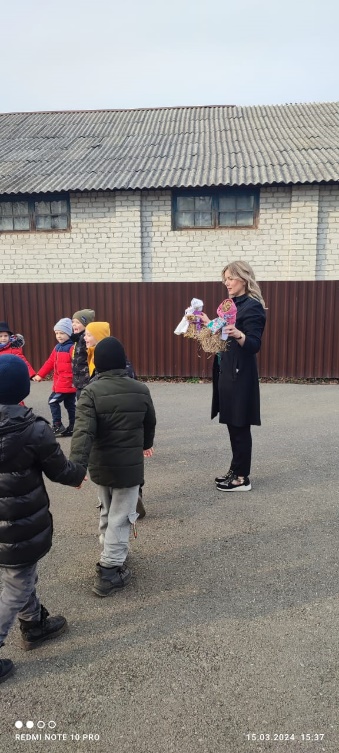 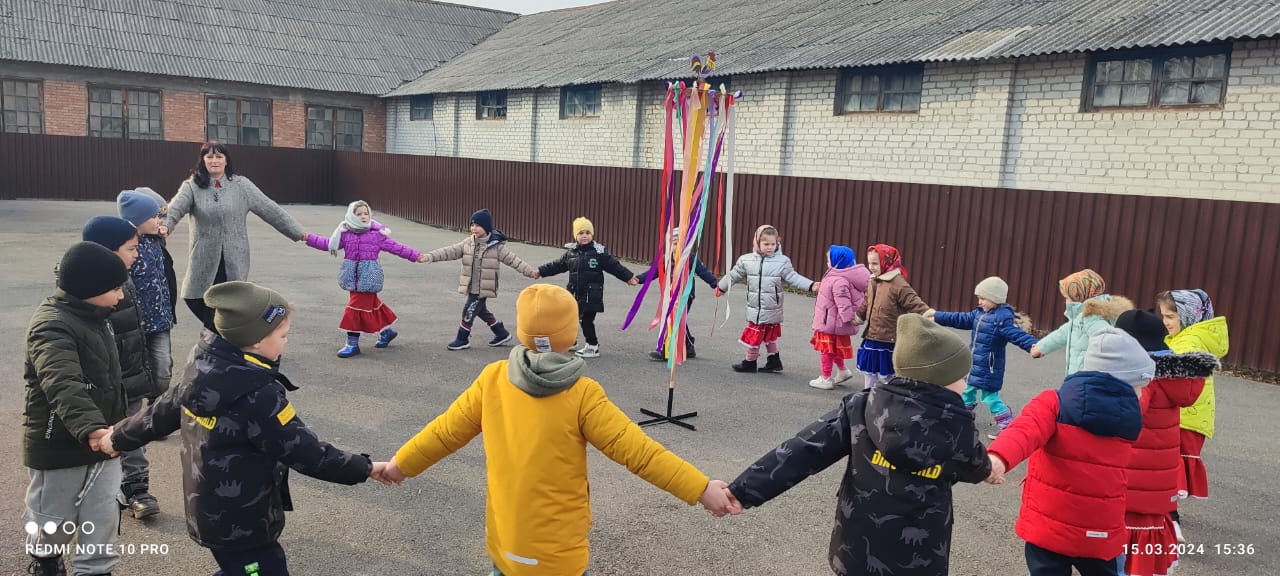 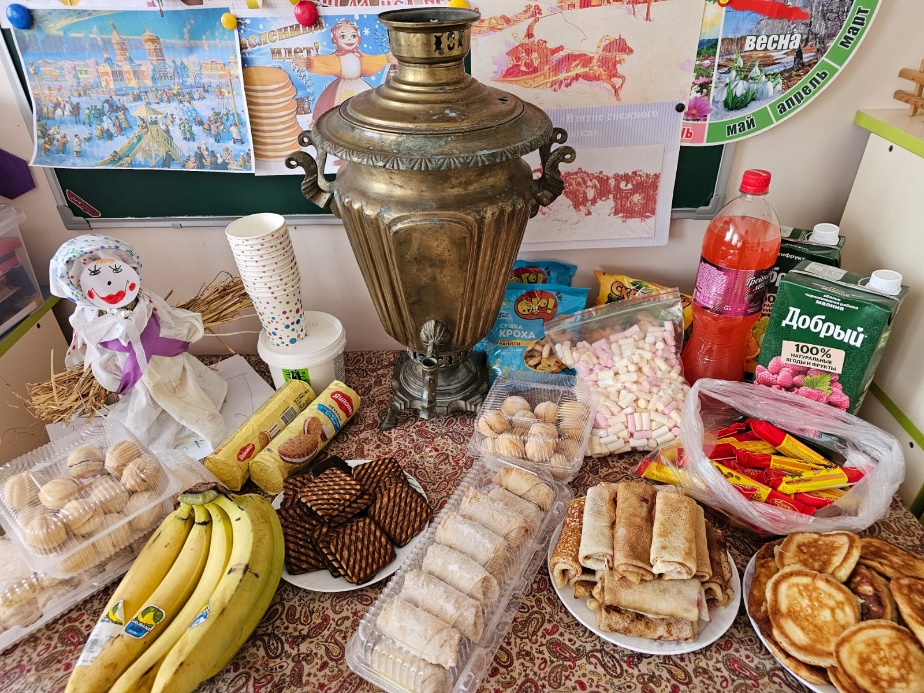 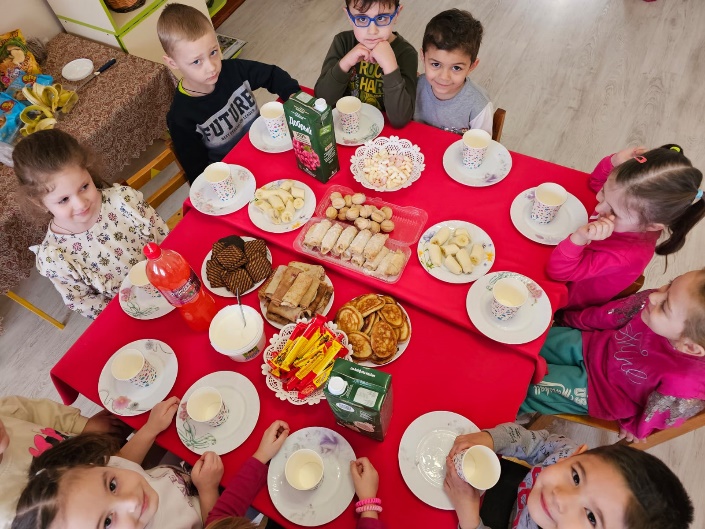 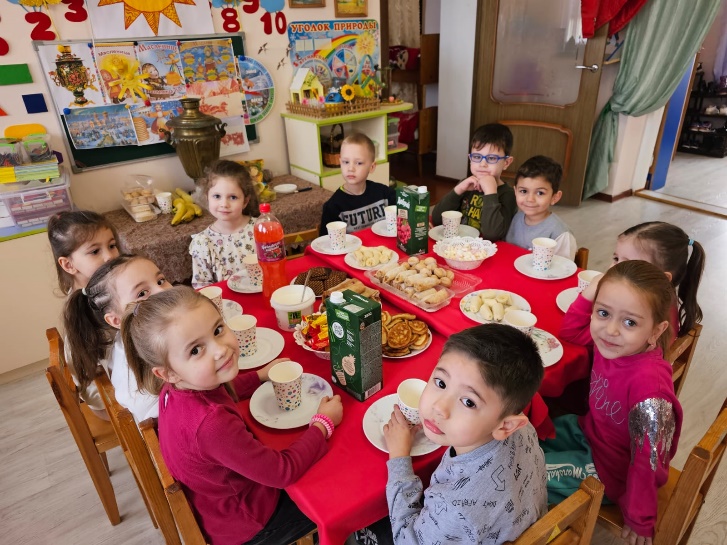 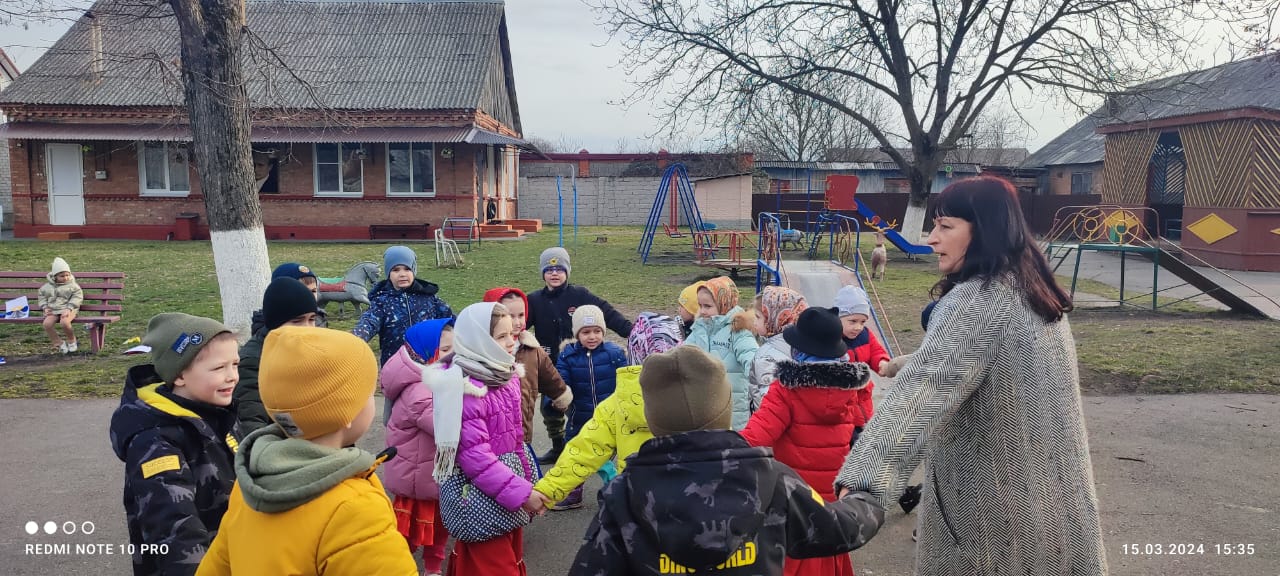 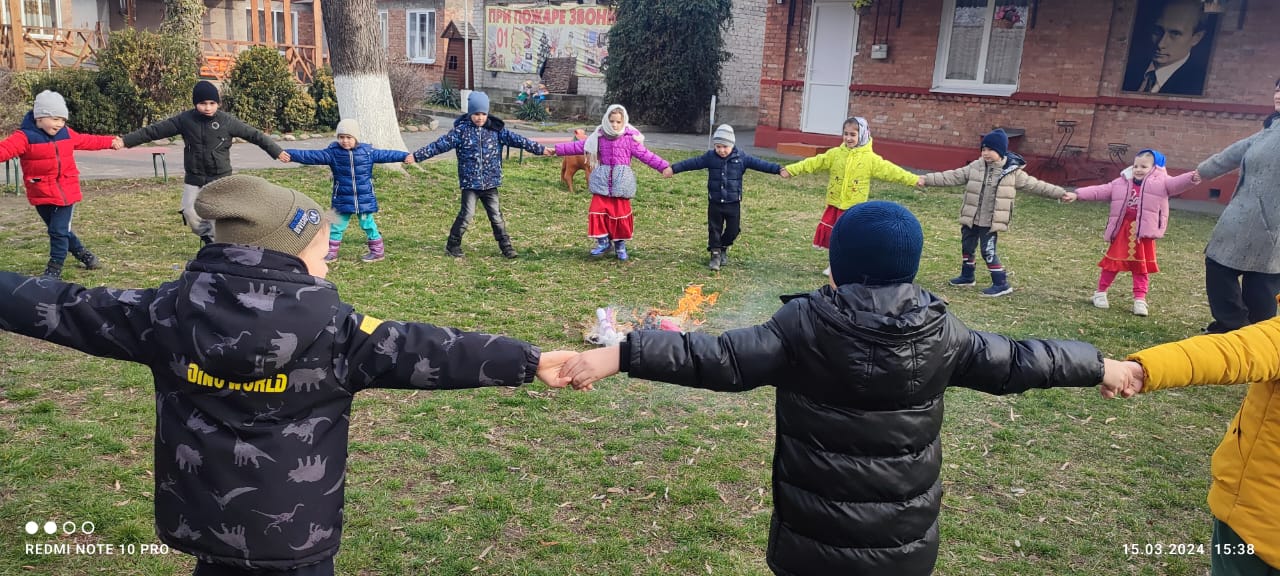 